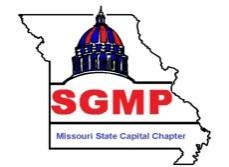 MOCAP Chapter Board of Directors Board Meeting Minutes – December 12, 2019 American Legion, Jefferson CityMembers Present (A quorum was present)Jim Jirik			Debbie Davis		Maurine Hill		Tina DillonLorie Jaegers		Melissa Adams		Jennifer Jorgensen	Lance UtleyMembers Excused: Terra CraneGuests:  Melissa called the meeting to order at 9:13 a.m. Central Standard Time.Decisions MadeThe November financials were approved.  Balance $19,230.43 plus $1,002.99 CDAction Items / Delegated Tasks Melissa to check with Lagina regarding speaker for April 9th program.Jen will be making calls/emails to dropped supplier members. Melissa to look at past supplier & planner members.Lorie to reach out to Patty Barnett and Dana Dohm with St. Louis CVB to set up a meeting to talk NEC.Melissa to contact Camp Quality for a list of non-monetary items needed and a video about the organization.Melissa to remind everyone of the Super Saver payment deadline of January 9thTerra to print quarterly recognition award certificate.III.	Reports / Announcements / DiscussionThe board reviewed the current timeline.  Programs: Speaker needed for April 9th. Only one other speaker needed for 2020 schedule.Membership: 34 Planners, 28 Suppliers, 9 retired members = 71 Numbers slightly downNominations & Elections: Chapter board elections announced – January Mid-monthScholarship: chapter scholarship application will be sent out once nationals sends their scholarship winnersHoliday Extravaganza/Silent Auction: profited $4,670.57NEC Update: The charity has been selected as Camp Quality. NEC Agenda is on the website. Board members will be registered soon. Melissa and Lorie will be in St. Louis January 16-18 for Joint Leadership Training.Charity/Fundraising: Bunco will be January 24 (more info to follow). Charity Basket request letter to go out end of December. Tickets to be printed end of JanuaryMeeting adjourned.The next board meeting will be at 9 a.m. at the Capitol Plaza in Jefferson City on January 9, 2020. (Minutes prepared by Terra Crane)